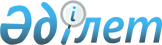 Об утверждении перечня приоритетных сельскохозяйственных культур и норм субсидий (на 1 гектар и (или) 1 тонну) на повышение урожайности и качества продукции растениеводства, удешевление стоимости горюче-смазочных материалов и других товарно-материальных ценностей, необходимых для проведения весенне-полевых и уборочных работ, путем субсидирования производства приоритетных культур и стоимости затрат на возделывание сельскохозяйственных культур в защищенном грунте на 2017 годПостановление акимата Северо-Казахстанской области от 13 июля 2017 года № 274. Зарегистрировано Департаментом юстиции Северо-Казахстанской области 14 июля 2017 года № 4256
      В соответствии с пунктом 3 Правил субсидирования повышения урожайности и качества продукции растениеводства, стоимости горюче-смазочных материалов и других товарно-материальных ценностей, необходимых для проведения весенне-полевых и уборочных работ, путем субсидирования производства приоритетных культур и стоимости затрат на возделывание сельскохозяйственных культур в защищенном грунте, утвержденных приказом исполняющего обязанности Министра сельского хозяйства Республики Казахстан от 27 февраля 2015 года № 4-3/177 "Об утверждении Правил субсидирования повышения урожайности и качества продукции растениеводства, стоимости горюче-смазочных материалов и других товарно-материальных ценностей, необходимых для проведения весенне-полевых и уборочных работ, путем субсидирования производства приоритетных культур и стоимости затрат на возделывание сельскохозяйственных культур в защищенном грунте" (зарегистрирован в Реестре государственной регистрации нормативных правовых актов Республики Казахстан № 11094), со статьей 27 Закона Республики Казахстан от 6 апреля 2016 года "О правовых актах", акимат Северо-Казахстанской области ПОСТАНОВЛЯЕТ:
      1. Утвердить:
      перечень приоритетных сельскохозяйственных культур согласно приложению 1 к настоящему постановлению;
      нормы субсидий (на 1 гектар и (или) 1 тонну) на повышение урожайности и качества продукции растениеводства, удешевление стоимости горюче-смазочных материалов и других товарно-материальных ценностей, необходимых для проведения весенне-полевых и уборочных работ, путем субсидирования производства приоритетных культур и стоимости затрат на возделывание сельскохозяйственных культур в защищенном грунте согласно приложению 2 к настоящему постановлению.
      2. Признать утратившим силу постановление акимата Северо-Казахстанской области "Об утверждении перечня приоритетных сельскохозяйственных культур и норм субсидий (на 1 гектар и (или) 1 тонну) на повышение урожайности и качества продукции растениеводства, удешевление стоимости горюче-смазочных материалов и других товарно-материальных ценностей, необходимых для проведения весенне-полевых и уборочных работ, путем субсидирования производства приоритетных культур и стоимости затрат на возделывание сельскохозяйственных культур в защищенном грунте" от 18 августа 2016 года № 312 (опубликовано 05 сентября 2016 года в информационно-правовой системе нормативных правовых актов Республики Казахстан "Әділет", зарегистрировано в Реестре государственной регистрации нормативных правовых актов за № 3866).
      3. Контроль за исполнением настоящего постановления возложить на коммунальное государственное учреждение "Управление сельского хозяйства акимата Северо-Казахстанской области".
      4. Настоящее постановление вводится в действие со дня его первого официального опубликования и распространяется на правоотношения, возникшие с 21 февраля 2017 года. Перечень приоритетных сельскохозяйственных культур Нормы субсидий (на 1 гектар и (или) 1 тонну) на повышение урожайности и качества продукции растениеводства, удешевление стоимости горюче-смазочных материалов и других товарно-материальных ценностей, необходимых для проведения весенне-полевых и уборочных работ, путем субсидирования производства приоритетных культур и стоимости затрат на возделывание сельскохозяйственных культур в защищенном грунте
      Продолжение таблицы
					© 2012. РГП на ПХВ «Институт законодательства и правовой информации Республики Казахстан» Министерства юстиции Республики Казахстан
				
      Аким

      Северо-Казахстанской области

К. Аксакалов
Приложение 1 к постановлению акимата Северо-Казахстанской области от 13 июля 2017 года № 274
Наименование приоритетных сельскохозяйственных культур
Масличные культуры:
Рапс
Подсолнечник
ЛҰн
Горчица
Рыжик
Соя
Кормовые культуры:
Многолетние бобовые травы первого года жизни, посеянные на пашне и (или) для целей залужения и (или)коренного улучшения сенокосных и пастбищных угодий
Прочие многолетние травы первого года жизни, посеянные на пашне и (или) для целей залужения и (или)коренного улучшения сенокосных и пастбищных угодий
Однолетние травы (за исключением зерновых колосовых культур)
Кукуруза на силос 
Подсолнечник на силос
Сахарная свеклаПриложение 2 к постановлению акимата Северо-Казахстанской области от 13 июля 2017 года № 274
№ п/п
Наименование 

района, города
Масличные культуры 

сданные на переработку перерабатывающему предприятию (норматив субсидий на 1 тонну, тенге):
Масличные культуры 

сданные на переработку перерабатывающему предприятию (норматив субсидий на 1 тонну, тенге):
Масличные культуры 

сданные на переработку перерабатывающему предприятию (норматив субсидий на 1 тонну, тенге):
Масличные культуры 

сданные на переработку перерабатывающему предприятию (норматив субсидий на 1 тонну, тенге):
Масличные культуры 

сданные на переработку перерабатывающему предприятию (норматив субсидий на 1 тонну, тенге):
№ п/п
Наименование 

района, города
рапс
подсолнечник
лҰн 
горчица
рыжик, соя
1
Айыртауский
7500
7500
7500
7500
7500
2
Акжарский
7500
7500
7500
7500
7500
3
Аккайынский
7500
7500
7500
7500
7500
4
Есильский
7500
7500
7500
7500
7500
5
Жамбылский
7500
7500
7500
7500
7500
6
Магжана Жумабаева
7500
7500
7500
7500
7500
7
Кызылжарский
7500
7500
7500
7500
7500
8
Мамлютский
7500
7500
7500
7500
7500
9
имени Габита Мусрепова
7500
7500
7500
7500
7500
10
Тайыншинский
7500
7500
7500
7500
7500
11
Тимирязевский
7500
7500
7500
7500
7500
12
Уалихановский
7500
7500
7500
7500
7500
13
Шал акына
7500
7500
7500
7500
7500
14
Петропавловск
7500
7500
7500
7500
7500
Кормовые культуры

(норматив субсидий на 1 гектар, тенге):
Кормовые культуры

(норматив субсидий на 1 гектар, тенге):
Кормовые культуры

(норматив субсидий на 1 гектар, тенге):
Кормовые культуры

(норматив субсидий на 1 гектар, тенге):
Сахарная свекла сданная на переработку на сахарный завод (норматив субсидий на 1 тонну, тенге)
многолетние бобовые травы первого года жизни
прочие многолетние травы первого года жизни
однолетние травы

(за исключением зерновых колосовых культур)
кукуруза и подсолнечник на силос
Сахарная свекла сданная на переработку на сахарный завод (норматив субсидий на 1 тонну, тенге)
4000
4000
2000
10000
5000
4000
4000
2000
10000
5000
4000
4000
2000
10000
5000
4000
4000
2000
10000
5000
4000
4000
2000
10000
5000
4000
4000
2000
10000
5000
4000
4000
2000
10000
5000
4000
4000
2000
10000
5000
4000
4000
2000
10000
5000
4000
4000
2000
10000
5000
4000
4000
2000
10000
5000
4000
4000
2000
10000
5000
4000
4000
2000
10000
5000
4000
4000
2000
10000
5000